Fleadh Cheoil an Chláir 2020:   Foirm Iontrála:  Entry Form.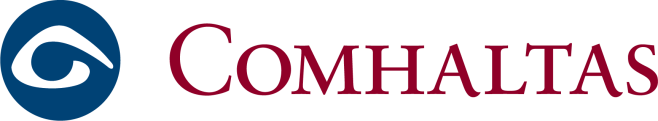                              Solo Competition   In all solo competitions, a competitor must compete in own age group only:Age GroupsMembers Entries through Branch Secretary only. Entries shall be submitted to the CCÉ Branch Secretary not later than six weeks prior to the first day of the Fleadh competitions.                           Closing date for all entries April 24th Non Member Entries (Payment by cheque made out to Fleadh Cheoil an Chlair ONLY) should be submitted with appropriate fee to Co. Board Secretary (Anne Hayes, Main Street, Lissycasey, Ennis, Co Clare) Closing date for all entries April 24th  Entry fees: Cheques made payable to Branch (if entry is through branch )  Cheques made payable to FLEADH CHEOIL AN CHLAIR (NON Members)(NO postal orders accepted) Members;          U-12,  12-15, 15-18   €5 per entry.    Seniors €10  per person per competition.Non-members  :U-12,  12-15, 15-18   €12 per entry.  Seniors €20  per person per competitionAll U9 competitors : €3 per individual per entry, Members and Non- MembersUnder 9 competitions will be held for the following: Fiddle, Button Acc, Flute, Whistle, Harp, Piano, Mandolin, Concertina, Banjo, Comhrá Gaeilge, English Singing, Amhranaiocht & Sean Nós dancing .  Only one tune required. Competitors in 9 competitions do not qualify for Fleadh Cheoil na Mumhan with the exception of Comhrá Gaeilge. Competitors who opt to compete at Under 9 may NOT compete at Under 12 in same category.N.B. Everybody (including competitors) must buy an admission wristband each day -€5 Adults, €3 Under18’s. Wristbands will beavailable at Fleadh Office and at Venues. Only one entry on each form.The full 2020 Fleadh Rules are available on the County Board website clarecomhaltas.comSolo Competition General GuidelinesPlease note that the following are guidelines only- the full 2020 Fleadh Rules are available on the County Board website www.clarecomhaltas.comIn the event of a dispute, a certificate of age must be produced within 7 days of the competition, if   requested by the County / Regional / Provincial / C.E.C. Rúnaí. Failure to do so will entail automatic disqualification.Competitions Requirements.Solo Music Competitionsshall be held in Age groups A, B, C, D in the following categories;:01. Fidil – Fiddle02. BoscaCeoil – Button Accordion03. FeadógMhór – Flute04. Feadóg – Whistle05. CairdínPianó – Piano Accordion06. Consairtín – Concertina07. PíbUilleann – Uilleann Pipes08. Cruit – Irish Harp09. OrgánBéil – Mouth Organ10. Bainseó – Banjo11. Maindilín – Mandolin12. Pianó – Piano13. Mileoidean – Melodeon14. RoghaGléas – Miscellaneous15. Tionlacan – Accompaniment16. Bodhrán17. DrumaíCéilí – Céilí DrumsRequired: - (for above)Age A -ONE tune from each of TWO Classes listed in 2020  Fleadh RulesAge B - ONE tune from each of TWO Classes listed in 2020 Fleadh RulesAge C - ONE tune from each of THREE Classes listed in 2020 Fleadh RulesAge D - ONE tune from each of FOUR Classes listed in 2020 Fleadh Rules, but must include a Slow Air inthe case of Fiddle, Whistle, Concert Flute and Uilleann Pipes.Slow Air Competitionsshall be held in Age groups A, B, C, Din the following:18. Foinn Mhalla, Fidil – Fiddle Slow Airs19. Foinn Mhalla, PíbUilleann – Uilleann Pipes Slow Airs20. Foinn Mhalla, FeadógMhór – Flute Slow Airs21. Foinn Mhalla, Feadóg – Whistle Slow Airs22. Foinn Mhalla, Cruit – Harp Slow AirsEach Competitor shall submit a list of airs to adjudicator & play as follows:Each Competitor shall submit a list of airs to the adjudicator and play as outlined in Age Groups A-DAge Group A: 1 air from list of 2 (adjudicator’s choice)Age Group B: 2 airs from a list of 4 (adjudicator selects the first, competitor the second)Age Group C: 2 airs from list of 6 (adjudicator selects the first, competitor the second)Age Group D: 2 airs from list of 8 (adjudicator selects both airs)Only slow airs in the traditional idiom will be accepted.No penalty shall be levied on a competitor in the Slow Airs Competition, if he/she playsthe air through, only once.31. Amhranaiocht ar an Sean Nos (Ladies)32. Amhranaiocht ar an Sean Nos (Men)33. English Singing (Ladies)34. English Singing (Men)35. Whistling 36. Lilting37. Newly Composed song as Gaeilge38. Newly Composed song English 39. Newly Composed tune 48. Rince ar an Sean Nos50. Storytelling51. Scealaiocht 52F. Traditional Singing (English) with Self-Accompaniment on the Harp U1852D. Traditional Singing (English) with Self-Accompaniment on the Harp Over 1853F. Amhránaíocht Traidisiúnta le Féin-Tionlacan ar an gCruit U1853D Amhránaíocht Traidisiúnta le Féin-Tionlacan ar an gCruit Over 18 Age Group   Please tickU-9U-12  (A)U-12  (A)U-12  (A)12-15   (B)12-15   (B)15-18  (C )15-18  (C )Snr. (D)Name :Name :Name :Name :Instrument               __________________Competition No: (ie 1A 2B etc)           ___________________Instrument               __________________Competition No: (ie 1A 2B etc)           ___________________Instrument               __________________Competition No: (ie 1A 2B etc)           ___________________Instrument               __________________Competition No: (ie 1A 2B etc)           ___________________Instrument               __________________Competition No: (ie 1A 2B etc)           ___________________Instrument               __________________Competition No: (ie 1A 2B etc)           ___________________Address:  Address:  Address:  Address:  Address:  Address:  Address:  Address:  Address:  Address:  Comhaltas Branch & membership number for members only:  Branch  ______________________Comhaltas Branch & membership number for members only:  Branch  ______________________Comhaltas Branch & membership number for members only:  Branch  ______________________Comhaltas Branch & membership number for members only:  Branch  ______________________Comhaltas Branch & membership number for members only:  Branch  ______________________Comhaltas Branch & membership number for members only:  Branch  ______________________Comhaltas Branch & membership number for members only:  Branch  ______________________Comhaltas Branch & membership number for members only:  Branch  ______________________Comhaltas Branch & membership number for members only:  Branch  ______________________Comhaltas Branch & membership number for members only:  Branch  ______________________Phone Number:Parent/guardian for Junior competitor___________________Senior competitor number  __________________________Phone Number:Parent/guardian for Junior competitor___________________Senior competitor number  __________________________Phone Number:Parent/guardian for Junior competitor___________________Senior competitor number  __________________________Date of BirthDate of BirthDate of BirthFeeFeeMembership numberMembership numberUnder 9; An under 9 competitor is a person whose 9th or earlier birthday occurs in the year of Fleadhanna Ceoil competitions. See Under 9 competitions listed hereunder.A:U-12: a person whose 12th or earlier birthday occurs on any date in the year of Fleadhanna Ceoil competitions.B: 12-15: a person whose 13th, 14th or 15th birthday occurs on any date in the year of Fleadhanna Ceoil competitions.C: 15-18: a person whose 16th, 17th or 18th birthday occurs on any date in the year of  Fleadhanna Ceoil competitions.D: O-18: a person whose 19th or greater birthday occurs on any date in the year of Fleadhanna Ceoil competitions.